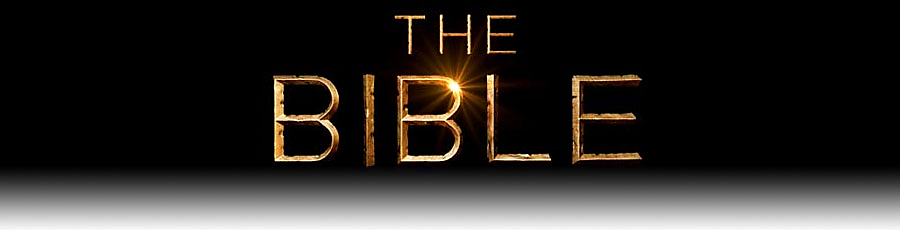 God’s Word:  ________________________________________James 1: 19 – 21______________________________________________________________________________________________________________________________________________________________________________Psalm 46: 10				James 4: 8God’s Word:  ________________________________________James 1: 22 – 25______________________________________________________________________________________________________________________________________________________________________________II Timothy 2: 15					Acts 17: 11God’s Word:  ________________________________________James 1: 22 – 25______________________________________________________________________________________________________________________________________________________________________________Psalm 37: 4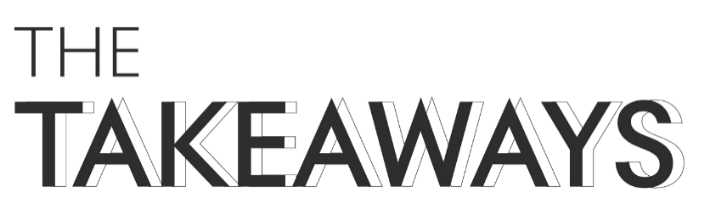 Your Memory Verse for the week:  			James 1: 22Do not merely listen to the Word, and so deceive yourselves. Do what it says. Read James 1: 19 – 25 each day & consider the following for your life.Day 1:   Do your listening skills need improvement?  Ask for God’s help. _________________________________________________________ _________________________________________________________Day 2:   Is anger an issue for you?   Is there “filth” in your life that needs to be removed?  Confess it and Give it to God._________________________________________________________ _________________________________________________________Day 3:   Do you have trouble “finding time” to read His Word?  Challenge yourself to begin each day for 1 week reading 5 verses from the book of Psalms.  _________________________________________________________ _________________________________________________________Day 4:   What changes are needed in you to become a “student” of His Word? _________________________________________________________ _________________________________________________________Day 5:   Name areas of life where you struggle “doing” what God’s Word says, and offer those areas to Him._________________________________________________________ _________________________________________________________